              BHS TIME SCHEDULE 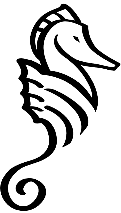 TimeMonday, Tuesday, Wednesday, ThursdayTimeFriday7:30-8:00Breakfast7:30-8:45 Breakfast8:05-9:30 Block 17:45-8:45 Choice Time9:35-11:00Block 28:50-10:14 Block 111:05-11:30 1st Lunch11:47-12:12 2nd Lunch12:30-12:55 3rd Lunch Block 3/Lunch10:19-11:43Block 21:00-1:35Advisory/ Mandatory Structured Tutorial (Flex Time)  11:47-12:12 1st Lunch12:29-12:54 2nd Lunch1:11-1:36 3rd LunchBlock 3/ Lunch1:40-3:05     1:40- 2:22 4.1     2:24-3:05 4.2 Block 41:41-3:05     1:41- 2:22 4.1     2:24-3:05 4.2Block 43:05-3:253:30 StartCall Back/ Office HoursSupperHomework Center, Afterschool Activities, Athletics, Clubs, Courses3:05-3:253:30 Start	Call Back/ Office HoursSupperHomework Center,Afterschool Activities, Athletics, Clubs, Courses